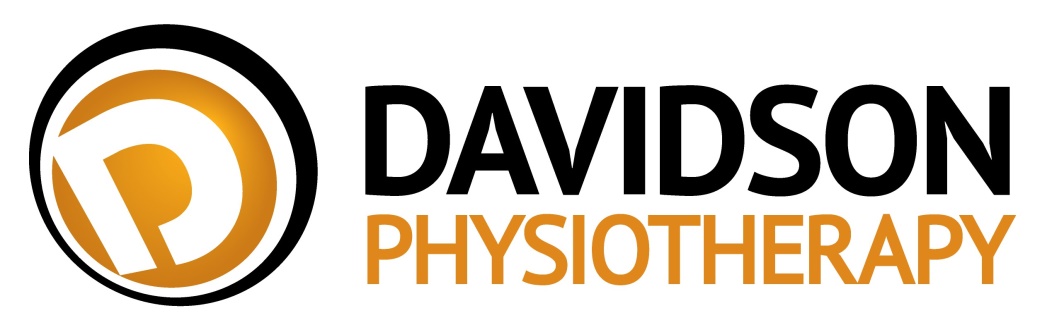 Davidson Physiotherapy Educational BursaryRiverview High SchoolThis $500 bursary will be awarded to a Riverview High School graduate accepted and enrolled in a post-secondary program in the fall. The criteria for this bursary are:1. The student is enrolled in a science or health focused program2. The student is involved in community and/or school activities3. Academic marksPersonal Information Student Name: ________________________________________________________________________Address: _____________________________________________________________________________Email: _______________________________________________________________________________(please use additional paper for the following if not enough space is provided)1. Post-secondary Intentions Where do you plan to study in the fall? _____________________________________________________What program will you be enrolled in? _____________________________________________________Why did you choose this program? ___________________________________________________________________________________________________________________________________________________________________________________________________________________________________________________________________________________________________________________________________________________________________________________________________________________________________________________________________________________________________________________________________________________________________________________________________________________________________________________________________________2. Community and/or School involvement or activitiesPlease list any programs or activities you participated in and WHY you chose to get involved.Community:_______________________________________________________________________________________________________________________________________________________________________________________________________________________________________________________________________________________________________________________________________________________________________________________________________________________________________________________________________________________________________________________________________________________________________________________________________________________________________________________________________________________________________________________________________________________________________________________________________________________________________________________________________________________________________________________________________________________________________________________________________________________________________________________________________________________________________________________________________School: ____________________________________________________________________________________________________________________________________________________________________________________________________________________________________________________________________________________________________________________________________________________________________________________________________________________________________________________________________________________________________________________________________________________________________________________________________________________________________________________________________________________________________________________________________________________________________________________________________________________________________________________________________________________________________________________________________________________________________________________________________________________________________________________________3. Marks: Please provide your most current transcript with this application.I hereby certify that the information on this application is, to the best of my knowledge, true and complete.Signature:____________________________________________________ Date: ___________________Note: Please email applications to davidsonphysio@nb.aibn.comby MAY 15th, 2023